ОБЕД(диетическое питание - сахарный диабет)Салат из свежих огурцов с маслом растительнымЩи из свежей капусты с картофелем со сметанойТефтели мясные с луком с соусом краснымМакаронные изделия отварные с масломХлеб пшеничныйХлеб ржанойНапиток из плодов шиповника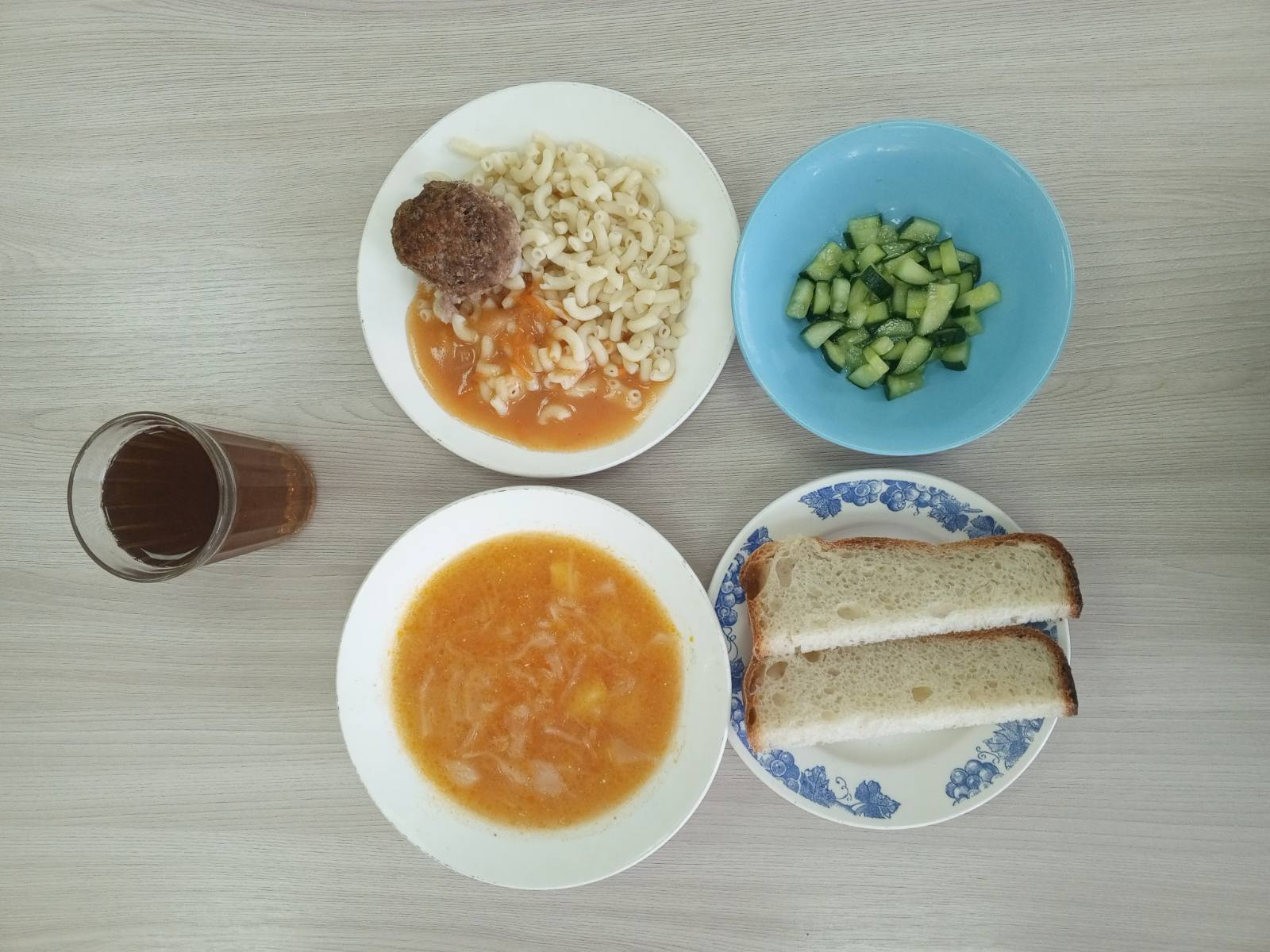 ЗАВТРАК Бутерброд с маслом сливочным и сыромКаша рисовая молочная вязкая с маслом сливочнымЧай с сахаромЯблоко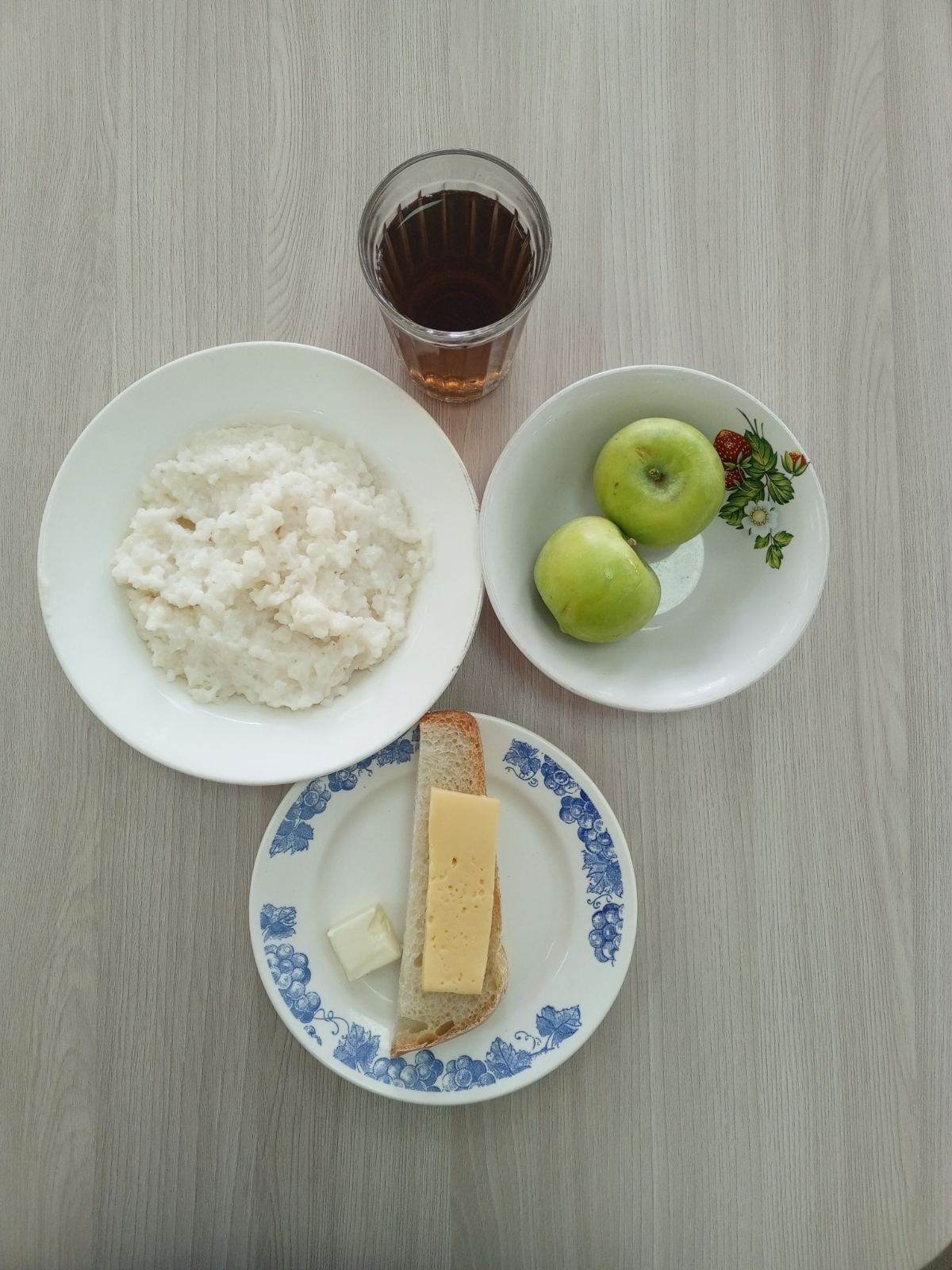 ОБЕД (1 – 4 классы, 5-11классы) Салат из свежих огурцов с маслом растительнымЩи из свежей капусты с картофелем со сметанойТефтели мясные с луком с соусом краснымМакаронные изделия отварные с масломХлеб пшеничныйХлеб ржанойНапиток из плодов шиповника